Student SafetyBefore boarding the busArrive at your designated bus stop at least five minutes prior to your scheduled pick up time.  SWSD will not send a bus to pick you up if you miss the bus.  Students must be careful in the loading area.  Wait in an orderly, single line for the bus to arrive and avoid horseplay.  Stay out of the street while waiting for the bus to arrive.  Approach the bus entrance only after the bus has come to a complete stop.  Pushing or showing while boarding the bus will not be tolerated.Leaving the busIf students live on the right side (bus exit side) of the street, leave the bus and walk in a direction you can be seen by the driver. If students live on the left side of the street (across the street from the bus), leave the bus and walk about 10 feet along the side toward the front of the bus.  Watch for the driver’s signal that it is safe and walk to the left front fender of the bus.  Stop and look in bother directions to see if it is safe before proceeding across the street.  Never cross the street behind the bus!  This is the procedure that the students have had demonstrated to them each October during “National School Bus Safety Week” during our SAFETY PROGRAM.  For student safety, you may ride only your assigned bus, and you will be discharged only at your assigned stop.  BE SURE TO FOLLOW THE DIRECTIONS OF THE DRIVER.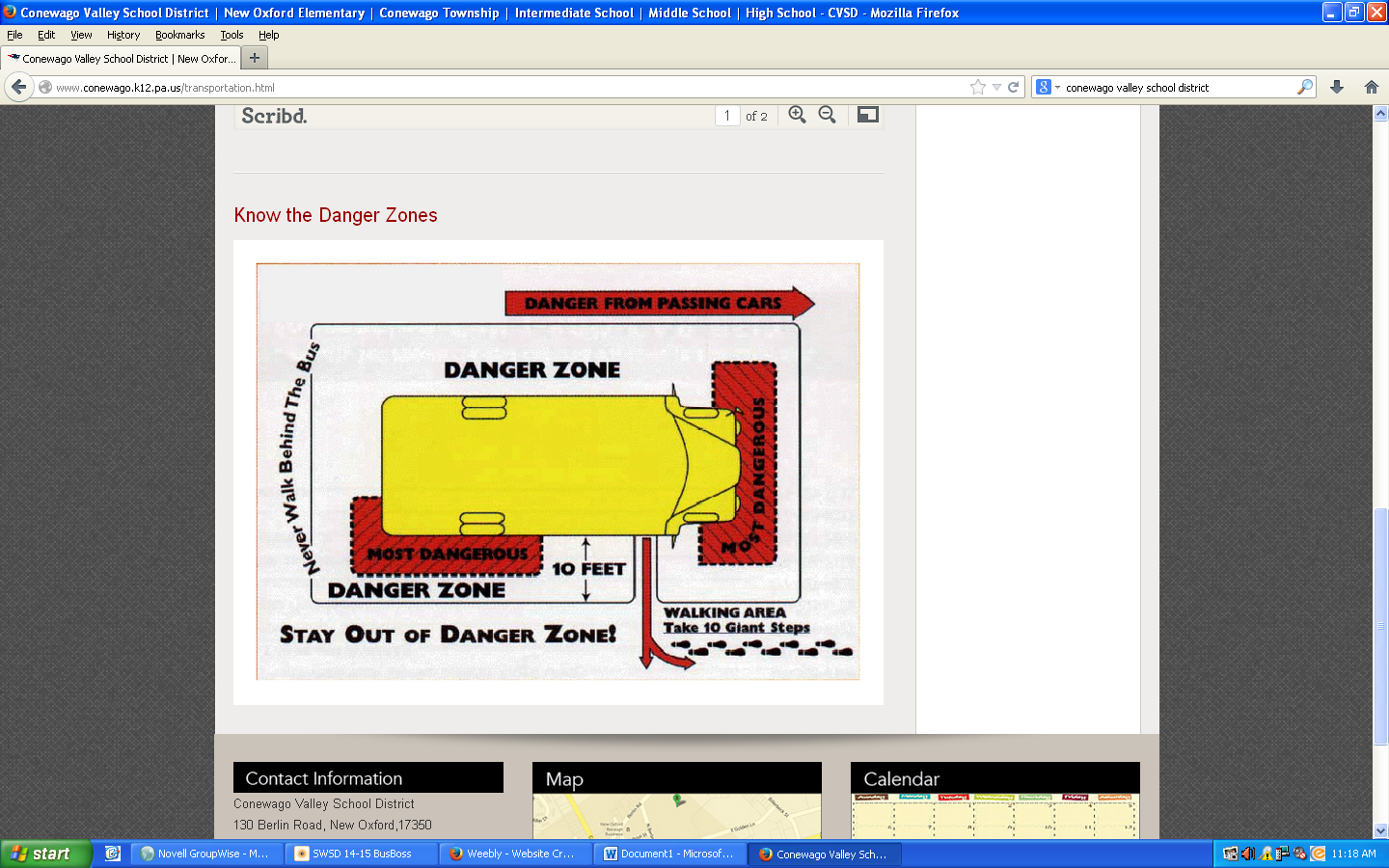 